MARK-RECAPTURE DATA SHEET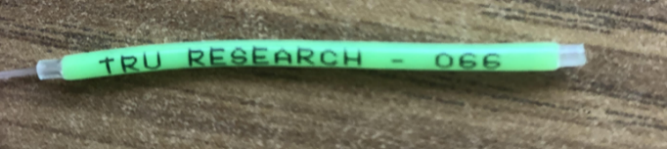 Name: Instructions: Please print sheet and record all information when fishing smallmouth bass in Cultus Lake. If you catch a bass with a pink tag, please release immediately. If you catch a bass with green tag or no tag, please kill. All non-tagged bass can be recorded and killed.Fishing can start any time after June 19th. Please send data sheets to wendymargetts1@gmail.com Thank you for your help with this important project!**REMEMBER PINK = RELEASE, GREEN = KILLDate# Hours Spent FishingTag # (see picture)Length (mm)LocationReleased/Killed(Ex.) June 20, 20211.5066240 mmDocks on Main BeachKilled(Ex.) June 20, 20211.5No Tag240 mmDocks on Main BeachKilled